ISS WORLD EXPO 
COST/BENEFITS WORKSHEET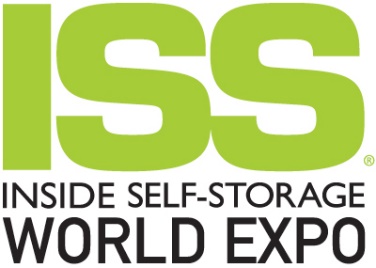 COSTREGISTRATION FEES  Varies. Early-bird deadline is Feb. 24, 2023. Get info here.  $FLIGHT Most major airlines are offering discounts. Get info here.$HOTEL ACCOMMODATIONS We offer discounted hotel rooms at Harrah’s. Get info here.$TRANSPORTATION: AIRPORT TO/FROM HOTELWe have partnered with a car-rental company offering discounts. Get info here.$MILEAGE REIMBURSEMENT  $PARKING REIMBURSEMENT$FOOD/PER DIEMSuggestions: • Breakfast = $16• Lunch = $17-$20• Dinner = $31-$35• Snacks/Coffee = $5-$8$TOTAL ASSOCIATED COSTS$Key Takeaway DesiredEstimated Value and/or Contribution to the CompanySession 1Session 2Session 3Session 4Session 5Session 6Session 7Session 8Exhibitor 1Exhibitor 2Exhibitor 3Exhibitor 4Exhibitor 5Exhibitor 6Other